                                                                                                                                            Hà Nội, ngày  21 tháng  6  năm 2023PHỤ LỤC Số lượng, vị trí, yêu cầu của vị trí việc làm tuyển dụng năm 2023(Ban hành kèm theo Thông báo số 1436/TB-VPQH ngày 21 tháng 6 năm 2023 của Văn phòng Quốc hội)      VĂN PHÒNG QUỐC HỘI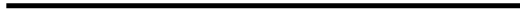 CỘNG HÒA XÃ HỘI CHỦ NGHĨA VIỆT NAMĐộc lập - Tự do - Hạnh phúc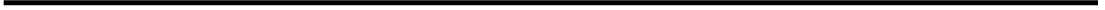 STTĐơn vịVị tríviệc làmChỉ tiêuYêu cầu về chuyên ngành
đào tạoYêu cầu khácĐịa chỉ nhận hồ sơ/Thông tin liên hệ1Vụ Dân tộcChuyên viên Nhóm Kinh tế - Ngân sách 1Tốt nghiệp Đại học chuyên ngành Luật, Luật Kinh tế, quản lý kinh tế (ưu tiên người có trình độ Thạc sĩ  Luật, Luật kinh tế và liên quan đến quản lý kinh tế; tốt nghiệp Đại học loại khá, giỏi; người có thêm văn bằng 2 chuyên ngành khác)- Nhanh nhẹn, tư duy logic, hiểu biết về hệ thống pháp luật Việt Nam.- Có khả năng chịu áp lực công việc cao.- Địa chỉ nhận hồ sơ: Vụ Dân tộc, Nhà Quốc hội, số 1 đường Độc Lập, Ba Đình, Hà Nội- Thông tin liên hệ: Tăng Tiến Tùng, Chuyên viên chính, Vụ Dân tộc. ĐT: 09130462452Vụ Pháp luậtChuyên viên pháp luật (phục vụ hoạt động của Ủy ban Pháp luật của Quốc hội)3Tốt nghiệp Đại học chuyên ngành Luật (Ưu tiên người có trình độ Thạc sĩ  Luật; tốt nghiệp đại học loại Khá, Giỏi; có thêm văn bằng 2 chuyên ngành khác) - Nhanh nhẹn, tư duy logic, hiểu biết về hệ thống pháp luật Việt Nam.- Có khả năng chịu áp lực công việc cao.- Địa chỉ nhận hồ sơ: Vụ Pháp luật, Nhà Quốc hội, số 1 đường Độc Lập, Ba Đình, Hà Nội- Thông tin liên hệ: Vũ Ngọc Huy, Chuyên viên, Vụ Pháp luật. ĐT: 09034663553Vụ Tư phápChuyên viên tham mưu, tổng hợp về lĩnh vực điều tra, truy tố, xét xử, thi hành án và phòng, chống tham nhũng3Tốt nghiệp Đại học (trở lên) chuyên ngành Luật- Tốt nghiệp Đại học loại khá trở lên hoặc có bằng Thạc sĩ Luật.- Không quá 32 tuổi (tính đến ngày nộp hồ sơ đăng ký tuyển dụng).- Có tư duy logic, nhanh nhẹn, hiểu biết về pháp luật Việt Nam. - Ưu tiên người đã tham gia nghiên cứu, tư vấn pháp luật tại các văn phòng luật sư; tham gia đề tài, đề án nghiên cứu về pháp luật.- Địa chỉ nhận hồ sơ: Vụ Tư pháp, 22 Hùng Vương, Ba Đình, Hà Nội- Thông tin liên hệ: Chu Hoàng Hải Quỳnh, Chuyên viên chính, Vụ Tư pháp. ĐT: 0936664674 4Vụ Tài chính, Ngân sáchChuyên viên tham mưu về lĩnh vực hoạt động của Quốc hội, Ủy ban Thường vụ Quốc hội2Tốt nghiệp Đại học trở lên chuyên ngành Tài chính, Ngân hàng; Kế toán; Quản lý kinh tế.Có bằng tốt nghiệp loại Khá trở lên.- Địa chỉ nhận hồ sơ: Vụ Tài chính, Ngân sách, Nhà Quốc hội số 1 đường Độc lập, Ba Đình, Hà Nội- Thông tin liên hệ: Trịnh Việt Hoàng, chuyên viên Vụ Tài chính, Ngân sách. ĐT 09499144505Vụ Xã hộiChuyên viên tham mưu tổng hợp về lĩnh vực xã hội phục vụ hoạt động của Ủy ban Xã hội4Tốt nghiệp Đại học trở lên; tốt nghiệp các chuyên ngành sau là lợi thế: Luật, Y, Dược, Y tế công cộng, Xã hội học, Tâm lý học, Công tác xã hội, Giới và phát triển, Gia đình, Kinh tế lao động, Quan hệ lao động, Bảo hiểm, Khoa học chính trị, Hành chính công, Quản trị nhân lựcCó các yếu tố sau là lợi thế:
- Có kinh nghiệm công tác trong lĩnh vực xã hội.
- Đã tham gia thẩm tra hoặc xây dựng 01 dự thảo Luật, Pháp lệnh, Nghị quyết, văn bản quy phạm pháp luật.- Địa chỉ nhận hồ sơ: Vụ Xã hội, số 22 Hùng Vương, Ba Đình, Hà Nội- Thông tin liên hệ: Trần Thanh Tâm, Chuyên viên, Vụ Xã hội. ĐT: 03677934746Vụ Đối ngoạiTham mưu, phục vụ công tác lập pháp - giám sát1Tốt nghiệp Đại học trở lên chuyên ngành Luật - Tốt nghiệp Đại học loại Khá trở lên.- Ưu tiên: tốt nghiệp đại học loại Giỏi trở lên, trình độ Thạc sĩ Luật; Chuyên ngành Luật quốc tế (Công pháp quốc tế, Tư pháp quốc tế và Luật so sánh và Luật thương mại quốc tế…).- Địa chỉ nhận hồ sơ: Vụ Đối ngoại, Nhà Quốc hội, số 1 đường Độc Lập, Ba Đình, Hà Nội- Thông tin liên hệ: Nguyễn Việt Phương, Chuyên viên chính, Vụ Đối ngoại. ĐT: 09854888896Vụ Đối ngoạiTham mưu phục vụ công tác đối ngoại4Tốt nghiệp Đại học trở lên chuyên ngành: Quan hệ quốc tế, Ngoại ngữ, Kinh tế đối ngoại, Thương mại quốc tế- Tốt nghiệp Đại học loại Khá trở lên.
- Ưu tiên Tốt nghiệp Đại học loại Giỏi trở lên, trình độ Thạc sĩ đúng chuyên ngành.- Địa chỉ nhận hồ sơ: Vụ Đối ngoại, Nhà Quốc hội, số 1 đường Độc Lập, Ba Đình, Hà Nội- Thông tin liên hệ: Nguyễn Việt Phương, Chuyên viên chính, Vụ Đối ngoại. ĐT: 09854888897Vụ Công tác đại biểuChuyên viên về nhân sự1Tốt nghiệp Đại học trở lên chuyên ngành Quản trị- Về trình độ ngoại ngữ: được đào tạo trình độ đại học, Thạc sĩ, Tiến sĩ  ở nước ngoài hoặc đào tạo liên kết với nước ngoài bằng ngoại ngữ tiếng Anh hoặc có bằng tốt nghiệp cử nhân ngoại ngữ hoặc có chứng chỉ ngoại ngữ IELTS 5.5 và tương đương trở lên.- Về kinh nghiệm: có ít nhất 01 năm làm việc.- Địa chỉ nhận hồ sơ: Vụ Công tác đại biểu, 22 Hùng Vương, Ba Đình, Hà Nội - Thông tin liên hệ: Nguyễn Anh Đức, chuyên viên Vụ Công tác đại biểu. ĐT: 09081855588Vụ Dân nguyệnChuyên viên tham mưu tổng hợp phục vụ hoạt động của Quốc hội về công tác Dân nguyện3Tốt nghiệp Đại học trở lên các chuyên ngành, lĩnh vực kinh tế - xã hội, các chuyên ngành về Pháp luật, Quản lý Hành chính công và các chuyên ngành có liên quan đến công tác bảo vệ pháp luật (cảnh sát, an ninh, kiểm sát, thanh tra...) Điểm mạnh khi có các yếu tố sau:
- Có kỹ năng làm việc, nghiên cứu khoa học trong lĩnh vực pháp luật.
- Đã tham gia nghiên cứu, tư vấn pháp luật tại các văn phòng luật (khiếu nại, tố cáo, trình tự tố tụng....).
- Tham gia đề tài nghiên cứu khoa học về luật, hệ thống cơ quan dân cử, quản lý nhà nước về các lĩnh vực (đất đai). 
- Có khả năng nghiên cứu, tổng hợp báo cáo tốt.- Địa chỉ nhận hồ sơ: Vụ Dân nguyện, 22 Hùng Vương, Ba Đình, Hà Nội - Thông tin liên hệ: Hà Đỗ Hạnh, chuyên viên Vụ Dân nguyện. ĐT: 09750519839Vụ Tổng hợpChuyên viên tham mưu, tổng hợp 3Tốt nghiệp Đại học trở lên không giới hạn chuyên ngành, ưu tiên chuyên ngành Luật, Hành chính công và Kinh tế- Địa chỉ nhận hồ sơ: Vụ Tổng hợp, Nhà Quốc hội số 1 đường Độc lập, Ba Đình, Hà Nội- Thông tin liên hệ: Dương Phúc Thưởng, chuyên viên Vụ Tổng hợp. ĐT 034973563510Vụ Kế hoạch - Tài chínhThực hiện công tác về kế toán, tài chính
 2Tốt nghiệp Đại học trở lên chuyên ngành Kiểm toán, Kế toán; Tài chính, Kinh tếƯu tiên người có thời gian công tác trong lĩnh vực kế toán đơn vị hành chính sự nghiệp- Địa chỉ nhận hồ sơ: Vụ Kế hoạch - Tài chính, số 22 đường Hùng Vương, Ba Đình, Hà Nội- Thông tin liên hệ: Phạm Thị Minh Huyền, Chuyên viên, Vụ Kế hoạch - Tài chính. ĐT: 094395433511Vụ Thư kýChuyên viên tham mưu, tổng hợp3Tốt nghiệp Đại học trở lên chuyên ngành: Pháp luật, Báo chí, Ngôn ngữ, Kinh tế, Tài chính, Kế toán, Kiểm toán, Quản trị, Quản lý, Kinh doanh, Xã hội, Khoa học chính trị...- Nắm chắc hệ thống chính trị, tổ chức bộ máy nhà nước, hiểu về tổ chức và hoạt động của Quốc hội.
- Có khả năng soạn thảo, biên tập văn bản, dự thảo phát biểu, báo cáo, đề án…tốt.
- Có khả năng giao tiếp tốt, phản ứng nhanh, xử lý linh hoạt các tình huống; có tư duy bao quát toàn diện các công việc...- Địa chỉ nhận hồ sơ: Vụ Thư ký, Nhà Quốc hội, số 1 đường Độc lập, Ba Đình, Hà Nội- Thông tin liên hệ: Nguyễn Thị Thanh Dung, Chuyên viên Vụ Thư ký. ĐT: 091261385212Vụ Lễ tân và Hợp tác quốc tếChuyên viên về lễ tân nhà nước1Tốt nghiệp Đại học trở lên (các chuyên ngành Khoa học xã hội, Quan hệ quốc tế, Ngoại ngữ, Kinh tế, Luật, Văn hóa…)- Địa chỉ nhận hồ sơ: Vụ Lễ tân và Hợp tác quốc tế, Nhà Quốc hội, số 1 đường Độc Lập, Ba Đình, Hà Nội- Thông tin liên hệ: Triệu Thị Liễu, Chuyên viên, Vụ Lễ tân và Hợp tác quốc tế. ĐT: 091677701913Vụ Thông tinChuyên viên thông tin, truyền thông và thư viện3Tốt nghiệp Đại học trở lên chuyên ngành Luật, Kinh tế, Báo chí, Văn hóa, Du lịch hoặc chuyên ngành Khoa học xã hội khác- Tốt nghiệp Đại học loại khá, giỏi trở lên.- Có hiểu biết về Quốc hội, các hoạt động của Quốc hội, tổ chức bộ máy nhà nước.- Sử dụng tiếng Anh thành thạo.- Địa chỉ nhận hồ sơ: Vụ Thông tin, 22 Hùng Vương, Ba Đình, Hà Nội - Thông tin liên hệ: Đàm Quỳnh Anh, Chuyên viên Vụ Thông tin. ĐT: 097611541314Vụ Tin họcChuyên viên công nghệ thông tin: Nghiên cứu, tham mưu xây dựng, triển khai phần mềm, ứng dụng, cơ sở dữ liệu, trang tin điện tử,…2Tốt nghiệp Đại học chuyên ngành đào tạo về công nghệ thông tin bao gồm: Khoa học máy tính, Công nghệ phần mềm, Khoa học dữ liệu, Cơ sở dữ liệu, Hệ thống thông tin, Quản lý dự án công nghệ thông tin…Yêu cầu có kỹ năng làm việc nhóm, kỹ năng giao tiếp, kỹ năng giải quyết vấn đề.
Ưu tiên: Người có kinh nghiệm về lập, quản lý và triển khai các dự án phần mềm- Địa chỉ nhận hồ sơ: Vụ Tin học, 22 đường Hùng Vương, Ba Đình, Hà Nội - Thông tin liên hệ: Lương Thế Hùng, Chuyên viên chính Vụ Tin học. ĐT: 090488389814Vụ Tin họcChuyên viên công nghệ thông tin: Biên tập câp nhật hệ thống cơ sở dữ liệu, hệ thống trang thông tin điện tử và phần mềm ứng dụng1Tốt nghiệp Đại họcchuyên ngành đào tạo về công nghệ thông tin, các chuyên ngành khác có liên quan đến Công nghệ thông tin, Truyền thông, Điện tử - viễn thông, như: Truyền thông đa phương tiện, Thiết kế đồ họa, Thiết kế website, Xử lý dữ liệu số... Yêu cầu ứng viên có kiến thức chuyên môn về cơ sở dữ liệu, trang thông tin điện tử và phần mềm ứng dụng.Ứng viên cần có khả năng làm việc độc lập, cẩn thận, trung thực, có khả năng tư duy và giải quyết vấn đề, kỹ năng giao tiếp và làm việc nhóm.- Địa chỉ nhận hồ sơ: Vụ Tin học, 22 đường Hùng Vương, Ba Đình, Hà Nội - Thông tin liên hệ: Lương Thế Hùng, Chuyên viên chính Vụ Tin học. ĐT: 0904883898Vụ Tin họcChuyên viên công nghệ thông tin: Quản trị hệ thống1Tốt nghiệp Đại học chuyên ngành Công nghệ thông tin, Điện tử - Viễn thông, Toán tin, Khoa học máy tính (ưu tiên tốt nghiệp hệ chính quy các trường đại học Bách khoa Hà Nội, Đại học Quốc gia, Học viện Công nghệ Bưu chính Viễn thông, Đại học Giao thông vận tải, Đại học FPT (Ưu tiên ứng viên đã có kinh nghiệm trong lĩnh vực chuyên ngành quản trị mạng)- Hiểu biết rõ về mô hình mạng, mô hình TCP/IP; hiểu biết rõ về giao thức IP, có khả năng thiết kế, quy hoạch địa chỉ IP, VLAN và thiết kế routing cho các mạng quy mô ISP; kiến thức tốt về switching, routing (OSPF, RIP, BGP,...).- Am hiểu các dòng thiết bị router, switch của Cisco, Juniper, các dòng Firewall Cisco, Checkpoint…- Ưu tiên ứng viên có các chứng chỉ về quản trị mạng CCNA, CCNP, chứng chỉ của Microsoft (MCA, MCITP...).                           - Địa chỉ nhận hồ sơ: Vụ Tin học, 22 đường Hùng Vương, Ba Đình, Hà Nội - Thông tin liên hệ: Lương Thế Hùng, Chuyên viên chính Vụ Tin học. ĐT: 090488389815Thư viện Quốc hộiChuyên viên thông tin, truyền thông và thư viện2Tốt nghiệp Đại học trở lên các ngành về Luật, Kinh tế học, Tài chính - Ngân hàng, Khoa học chính trị, Khu vực học; Thông tin - Thư viện; Ngôn ngữ, Văn học và Văn hóa nước ngoài (Ngôn ngữ Anh) - Yêu cầu về kỹ năng: nghiên cứu, tổng hợp, biên tập, xử lý và phân tích thông tin; giao tiếp tốt; có khả năng làm việc độc lập và làm việc nhóm; có khả năng giao tiếp bằng tiếng Anh và thành thạo tin học văn phòng.- Cam kết làm việc tại Thư viện Quốc hội tối thiểu 05 năm nếu được tuyển dụng.- Địa chỉ nhận hồ sơ: Thư viện Quốc hội, Nhà Quốc hội, số 1 đường Độc Lập, Ba Đình, Hà Nội- Thông tin liên hệ: Chu Quang Lưu, Chuyên viên chính Thư viện Quốc hội. ĐT: 090349547716Cục Quản trị IChuyên viên về quản trị công sở5Tốt nghiệp Đại học trở lên chuyên ngành Quản trị kinh doanh, Điện tử viễn thông, Điện-Điện tử- Địa chỉ nhận hồ sơ: Cục Quản trị I, 22 đường Hùng Vương, Ba Đình, Hà Nội- Thông tin liên hệ: Đỗ Hồng Trang, Chuyên viên chính, Cục Quản trị I. ĐT 090205618916Cục Quản trị IChuyên viên về kế hoạch đầu tư (kế toán tổng hợp; quản lý tài sản, mua sắm, đấu thầu)2Tốt nghiệp Đại học trở lên chuyên ngành Quản trị kinh doanh, Kinh tế - Địa chỉ nhận hồ sơ: Cục Quản trị I, 22 đường Hùng Vương, Ba Đình, Hà Nội- Thông tin liên hệ: Đỗ Hồng Trang, Chuyên viên chính, Cục Quản trị I. ĐT 090205618917Cục Quản trị IIChuyên viên về lễ tân 1Tốt nghiệp Đại học trở lên- Địa chỉ nhận hồ sơ: Cục Quản trị II, 54-56 Nguyễn Văn Trỗi, phường 15, quận Phú Nhuận, Thành phố Hồ Chí Minh- Thông tin liên hệ: Nguyễn Thị Thanh Lý, Chuyên viên Cục Quản trị II. ĐT 0904418477Tổng cộng48